ニュースリリース最大70%の追加作業を削減：Fronius TransSteel Pulseによるパルス溶接Froniusはパルス機能を持った商品をTransSteelシリーズに新たに追加しました。パルスアークは、厚肉溶接時の溶接速度を向上するだけではなく、追加作業を削減します。これは、パルスアークを使用すると、溶接スパッタが減るためです。パルスモードを使用すると、制御が難しく、スパッタが生じやすい中間アークを回避できます。スパッタが減るため、追加作業が最大70%削減されます。さらに、パルスアークは、溶接速度を最大30%向上することが可能です。これらの利点は、Fronius TransSteel 3000コンパクトおよびTransSteel 4000と5000で提供されることとなりました。パルス仮付けで歪みを回避TransSteelデバイスはスチールで使用するために特別に開発されました。パルス機能の追加により、さまざまな用途で溶接をサポートする広範な機能が提供されるため、これらの溶接電源はオールラウンドに活躍できるようになりました。スポット機能を使用すると、均一で一定した溶接ナゲットを形成できるため、加工対象物の仮付けに最適です。インターバル溶接は鱗状の溶接ビードを形成するだけではなく、低入熱のため、薄板溶接において素材が歪む可能性も低減します。この特殊な特性により、ユーザーは最適なアーク特性を自由に得ることができます。「Steel」のユニバーサルな特性は、シンプルで迅速な溶接に特に適しています。「Steel Root」は、ルート溶接のために特別に開発され、柔らかく、安定した短絡移行アークを実現するため、広いギャップに良好なギャップブリッジ機能を提供します。一方、「Steel Dynamic」溶接プログラムは、硬く集中したアークを提供するため、高い溶接速度と深い溶込みを実現します。最小限のスパッタリングと深い溶込みが必要なときは、TransSteelパルスモードと「パルス制御スプレーアーク」の使用が最適な設定となります。「SynchroPulse」では、溶接電源が2つの動作ポイントを最大5ヘルツの周波数で切り替えます。高電流と低電流の切り替えにより垂直位置での溶接が円滑化されるため、例えば、アルミニウム合金でビードに明確な波形を形成することができます。3つの電源カテゴリーと2つのモデル、1つのソリューションTransSteelの直感的な運転スキームは、事前の知識がなくても装置の試運転をすぐに行うことができます。必要なすべての溶接パラメータを前面パネルで設定できます。さらに本装置では、溶接データを記録するシンプルなオプションがあります。USBメモリを溶接電源の背面に接続すると、時間や装置に関連するデータだけではなく、電流、電圧、ワイヤ供給速度などのパラメータを含め、重要なデータをすべて保管することができます。Froniusは3つのモデルにパルス機能を持った商品を追加しました。TransSteel 3000コンパクトパルスは、3つの溶接プロセスをすべて同じ高レベルに仕上げるマルチプロセスデバイスです。このコンパクトな装置は、建設現場、ワークショップ、または修理作業など、広範な溶接作業に適しています。反復的な溶接作業や小規模な連続生産には、TransSteel 4000 PulseおよびTransSteel 5000 Pulseのパルス機能がより多くのオプションとスピードを提供します。コンパクトバージョンとは異なり、これらの高出力装置にはワイヤ送給装置が個別に装備されています。1,459文字(スペースを含む)[ナビゲーションのタイトル]TransSteel Pulse[表示名：URL]transsteel-pulse[Meta-Title: 65文字]TransSteel Pulse: パルス溶接による作業が削減[メタ説明: 160文字]パルスアークは、厚い素材の溶接速度を向上するだけではなく、スパッタを削減するため、再作業が最大70%削減されます。画像キャプション: 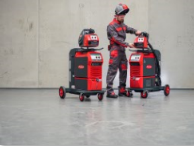 画像1：Froniusはパルス機能を持った商品をTransSteelシリーズに新たに追加しました。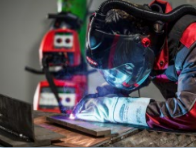 画像2：パルス溶接により溶接工は整った波形のビードを形成し、仮付け中の歪みを最小限に留めることができます。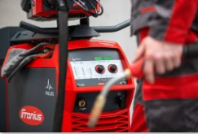 画像3：直感的な操作コンセプトにより、溶接工はTransSteelを即座に起動でき、装置に関する事前の知識は不要です。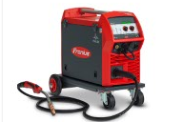 画像4：TransSteel 3000コンパクトパルスは、MIG/MAG、TIG、手棒溶接をすべて高レベルに仕上げるマルチプロセスデバイスです。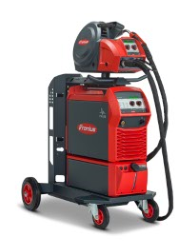 画像5：TransSteel 4000および5000 Pulseにはワイヤ送給装置が個別に装備されているため、特に集中的な溶接に適しています。写真：Fronius International GmbH、複製無料上記ニュースリリースと画像は以下からダウンロード可能です。https://www.fronius.com/en/welding-technology/info-centre/press/transsteel-pulsePerfect WeldingビジネスユニットFronius Perfect Weldingは、アーク溶接の先駆的リーダーであり、ロボット溶接の世界的なマーケットリーダーです。また、Fronius Welding Automationは、システムプロバイダとしてコンテナの建設から海洋掘削装置の肉盛溶接まで、さまざまな分野でお客様に適した自動完成溶接ソリューションを提供しています。そして、手動用溶接電源、溶接付属品、そして幅広いサービスを提供しています。また、1,000を超える世界中のセールスパートナーと提携しており、Fronius Perfect Weldingは常にお客様に近くでサポートします。 Fronius International GmbHFronius International GmbHはペッテンバッハに本社を置き、ベルス、タールハイム、スタインハウスおよびザットレット拠点を有するオーストリアの企業です。1945年にGünter Froniusにより創設された長い歴史を持つ当社は、2020年に75周年を迎えます。 1人の男性が始めた地方のベンチャー企業は、今や世界中で5440名以上の従業員が溶接技術、太陽光発電 および充電システムの領域で活躍するグローバル企業へと成長を遂げました。当社製品の約93%は34ヵ国にあるFroniusの海外子会社および販売パートナー/代理店を通して60ヵ国以上に輸出されています。革新的な製品とサービスを提供し、1,264件の特許登録件数を有するFroniusは、イノベーションで世界をけん引しています。詳細は、以下にお問い合わせください：Fronius Japan K.K.〒465-0025　愛知県名古屋市名東区上社1-407、電話番号：+81 (52) 726 6646Eメールアドレス：info.japan@fronius.com献呈版は当社代理店までご送付ください： a1kommunikation Schweizer GmbH, FAO Kirsten Ludwig,Oberdorfstraße 31 A, 70794 Filderstadt, Germany,電話番号：+49 (0)711 9454161-20、電子メールアドレス：Kirsten.Ludwig@a1kommunikation.deその他の最新情報については、当社公式ブロ（blog.perfectwelding.fronius.com）をご覧いただくか、Facebook (froniuswelding)、Twitter (froniusintweld)、LinkedIn (perfect-welding)、Instagram (froniuswelding)、YouTube (froniuswelding)をフォローしてください！Fronius International GmbHFronius International ist ein österreichisches Unternehmen mit Sitz in Pettenbach und weiteren Standorten in Wels, Thalheim, Steinhaus und Sattledt. Die Firma ist mit 3.817 Mitarbeitern weltweit in den Bereichen Schweißtechnik, Photovoltaik und Batterieladetechnik tätig. Mit 28 internationalen Gesellschaften sowie Vertriebspartnern und Repräsentanten in mehr als 60 Ländern erzielt Fronius einen Exportanteil von rund 89 Prozent. Fortschrittliche Produkte, umfangreiche Dienstleistungen sowie 1.242 erteilte Patente machen Fronius zum Innovationsführer am Weltmarkt. Diese Presseinformation sowie die Bilder stehen für Sie zum Download im Internet zur Verfügung:www.fronius.com/de/schweisstechnik/infocenter/presse